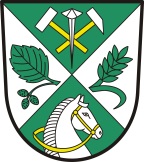 Výroční zpráva                                                                               za rok 2023                           o činnosti Obecního úřadu Olešná v oblasti poskytování informací podle zákona                                                          č. 106/1999 Sb., v platném znění o svobodném přístupu k informacím, zveřejňována                                                                na základě §18 odst.1) zákona č. 106/1999 Sb., o svobodném přístupu k informacímpočet podaných žádostí o informace …………………….  1počet vydaných rozhodnutí o odmítnutí žádosti ………… 0                           počet vyřízených žádostí ………………………………… 1počet podaných odvolání proti rozhodnutí ………………. 0opis podstatných částí každého rozsudku soudu…………..0výčet poskytnutých výhradních licencí ………………….. 0    počet stížností podaných podle §16 a……………………   0                     V Olešné dne 30.1.2024                       Zpracovala Lenka HasmanováZveřejněno na úřední desce: 30.1.2024                                    Sejmuto: ………………………Zveřejněno na webových stránkách obce 30.1.2024        Obecní úřad OlešnáOlešná 104, 267 64 Olešná